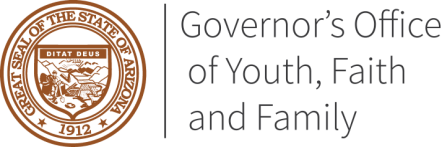 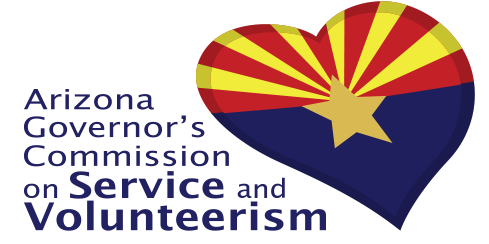 GOVERNOR DUCEY’S OFFICE OF YOUTH, FAITH AND FAMILY GOVERNOR’S COMMISSION ON SERVICE AND VOLUNTEERISMSeptember 23, 2020, 1:30 PMVirtual Meeting: Arizona State Capitol Phoenix, Arizona MEETING AGENDA *ACTION ANTICIPATED  Agenda ItemCall to Order* Donna Davis, Chair Welcome/Introductions Donna Davis, Chair Approval of Minutes* August 12, 2020Donna Davis, Chair  UpdatesAmeriCorps Program UpdateService Enterprise Initiative UpdateCNCS Mountain Regional Office UpdateEmily Litchfield, AmeriCorps DirectorRobert Ashcraft, CommissionerZanquetta Gray, Senior Portfolio Manager with CNCSBusinessPresentation: Successes & Challenges in adapting during COVID-19Presentation: UofA Cooperative Extension Rural Intermediary OverviewCompetitive NOFO and Formula RFGA Timeline OverviewTalking to Organizations about AmeriCorpsMarissa Bachler, Program Coordinator, Earn to LearnChristina Lipin, Program Coordinator, UACE Wildcat CorpsEmily Litchfield, AmeriCorps DirectorRandy George, AmeriCorps Training AdministratorFuture  Meeting Dates Donna Davis, Chair  November 4, 2020, 1:30 pm, Location: TBDFuture Agenda Item SuggestionsAdjourn* Donna Davis, Chair  